 Уважаемые клиенты!Эквайринг с выдачей наличных – это эквайринг, согласно условиям договора которого организация торговли (сервиса) может осуществлять операции с использованием платежных карточек, связанные не только с реализацией товаров, работ (услуг), но и выдавать наличные денежные средства в белорусских рублях держателям карточек банка и банков-резидентов. Эквайринг с выдачей наличных позволяет организации торговли (сервиса): - увеличить объем совершаемых покупок за счет притока покупателей; - сократить расходы на инкассацию наличных денежных средств. Операции выдачи наличных доступны после заключения/перезаключения договора эквайринга либо заключения доп. соглашения, содержащего условия выдачи наличных, получения ОТС доверенности банка, оформления Заявки на регистрацию пункта обслуживания держателей карточек и проведения банком соответствующих настроек терминального оборудования. ВНИМАНИЕ! С 1 января 2022 года выдавать наличные денежные средства держателям карточек могут не только ОТС, находящиеся в сельской местности, в малых городских поселениях, вне территории населенных пунктов*, но и  ОТС, находящиеся на иной территории (п. 2.9-1 Постановления Совета Министров Республики Беларусь, Национального банка Республики Беларусь от 06.07.2011 N 924/16 (ред. от 15.05.2020) "Об использовании кассового и иного оборудования при приеме средств платежа"). -------------------------------- * Территорией сельской местности считается территория Республики Беларусь, за исключением территорий поселков городского типа и городов, среднегодовая численность населения на которой превышает 2 тыс. человек, территорией малых городских поселений - территория поселков городского типа и городов, среднегодовая численность населения на которой составляет более 2 тыс. человек, но не превышает 10 тыс. человек. Договор эквайринга с выдачей наличных заключается с ОТС при условии перечисления сумм возмещения денежных средств, выданных держателям карточек, на счета ОТС, открытые только в ОАО «Беларусбанк». Для выдачи наличных держателям карточек обязательно использование ОТС кассового оборудования, подключенного к системе контроля кассового оборудования (СККО). ВАЖНО! Максимальная сумма выдачи наличных денежных средств в рамках одной операции может составлять не более 5 базовых величин включительно. Вознаграждения. Размер вознаграждения, взимаемого с ОТС за расчетное обслуживание (эквайринг) операций выдачи наличных денежных средств, устанавливается по соглашению сторон (ОТС и банк) и закрепляется в договоре. Кроме того, условиями сервиса предусмотрено ежегодное вознаграждение, уплачиваемое банком ОТС, в размере одной базовой величины за осуществление ОТС функций поверенного по договору. Действия клиентаУсловия и порядок действий для заключения договора эквайринга с выдачей наличных Условия: 1. ОТС находится на территории сельской местности, малых городских поселений, вне территории населенных пунктов; 2. ОТС использует кассовое оборудование, подключенное к системе контроля кассового оборудования (СККО); 3. ОТС имеет расчетный счет в ОАО «АСБ Беларусбанк»; 4. ОТС использует терминальное оборудование БПЦ или ТУССОН (по вопросам приобретения оборудования и заключения договора поставки (аренды) и договора на обеспечение работоспособности оборудования – обращаться к поставщикам: БПЦ (тел. 299-25-52) или ТУССОН (тел. 389-76-67, 389-76-68)). Порядок действий: 1. Для новых клиентов: заключить договор эквайринга с выдачей наличных в учреждении Беларусбанка (ул. Советская 130А, тел.55190,26819,26820), осуществляющем обслуживание юридических лиц и индивидуальных предпринимателей. Для клиентов, уже находящихся на эквайринге в банке: перезаключить действующий договор эквайринга либо заключить к нему доп. соглашение, содержащее условия выдачи наличных. 2. Получить доверенность банка (выдается службой корпоративного бизнеса, заключившей договор). 3. Оформить Заявку(-ки) на регистрацию пункта обслуживания держателей карточек, находящегося на территории сельской местности, малых городских поселений, вне территории населенных пунктов. 4. Ознакомиться с Руководством по обслуживанию держателей банковских платежных карточек Mastercard, Maestro, Visa, Visa Electron, UnionPay, Мир, БЕЛКАРТ в организациях торговли (сервиса) (размещено на корпоративном сайте банка в разделе "Крупному бизнесу - Платежные карточки - Эквайринг организаций торговли (сервиса) - Документы для скачивания"). 5. Получить информацию от поставщика оборудования о порядке проведения операций на терминале. Необходимые документы1: 1. Копия свидетельства о государственной регистрации юридического лица (индивидуального предпринимателя) 2, 2. Копия Устава (учредительного договора – для клиента, действующего только на основании учредительного договора), содержащего штамп, свидетельствующий о проведении государственной регистрации, – для юридического лица. 3. Копия договора с поставщиком терминального оборудования на приобретение (аренду) оборудования и/или документов, подтверждающих факт покупки, поставки (аренды) оборудования. 4. Заявка на регистрацию пункта обслуживания держателей банковских платежных карточек (на каждую единицу оборудования). 5. Копии документов, подтверждающих полномочия и удостоверяющих личности должностных и (или) уполномоченных лиц клиента. 6. Письменные согласия должностных и (или) уполномоченных лиц клиента на предоставление Национальным банком Республики Беларусь сведений из информационных ресурсов и на проверку Банком их персональных данных3. 7. Заявление на акцепт платежных требований 4. 1 При предоставлении в Банк заверенных клиентом копий документов они должны быть оформлены в соответствии с требованиями пункта 64 Инструкции по делопроизводству в государственных органах, иных организациях, утвержденной постановлением Министерства юстиции Республики Беларусь от 19.01.2009 №4. 2 Может не представляться в случае нахождения клиента на расчетно-кассовом обслуживании в Банке и (или) наличия в Банке иных договоров, ранее заключенных с клиентом, при условии наличия в Электронном досье (система SAP DMP) их актуальных копий. 3 Предоставляются клиенту на бумажном носителе для их заполнения. 4 Данный документ предоставляется после заключения договора эквайринга. Ранее оформленное заявление на акцепт платежных требований, представленное в учреждение Банка, подлежит переоформлению. Нормативные документы по продуктуПостановление Правления Национального банка Республики Беларусь от 18.01.2013 N 34 (ред. от 18.05.2020) "Об утверждении Инструкции о порядке совершения операций с банковскими платежными карточками". Постановление Совета Министров Республики Беларусь, Национального банка Республики Беларусь от 06.07.2011 N 924/16 (ред. от 15.05.2020) "Об использовании кассового и иного оборудования при приеме средств платежа". 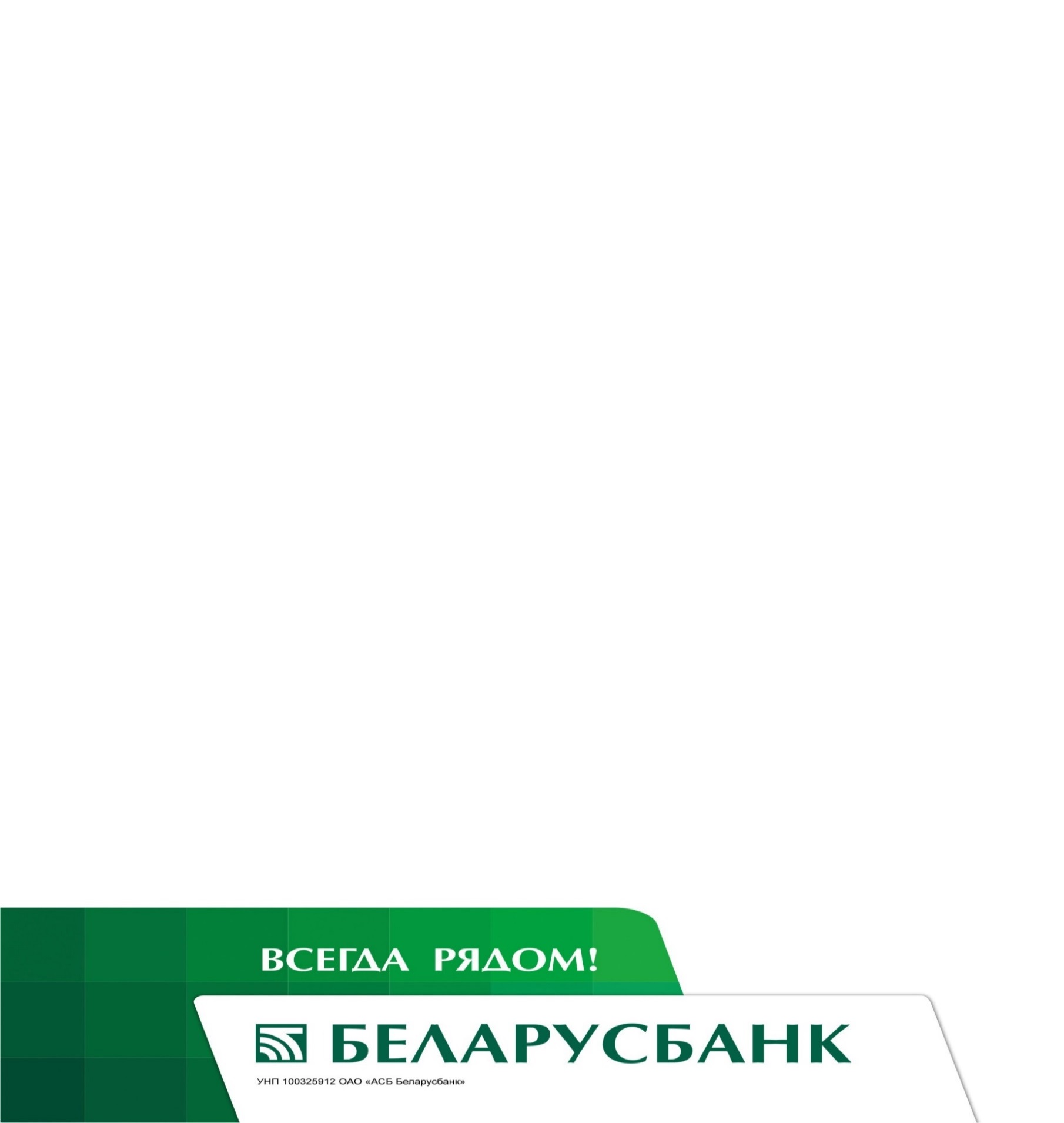 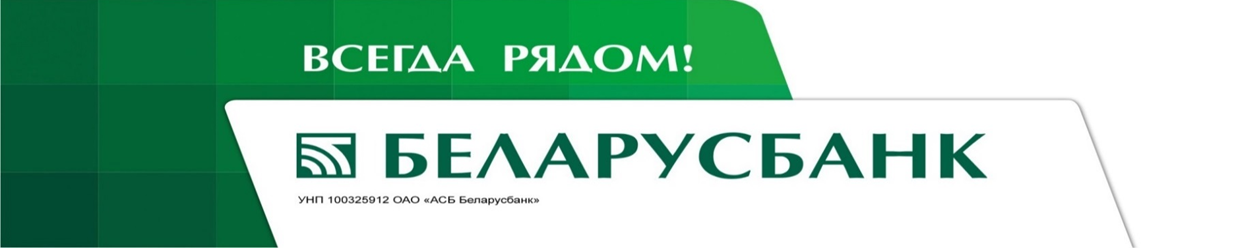 